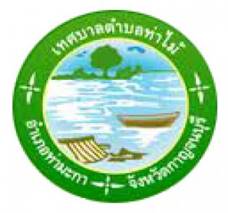 การประเมินความเสี่ยงการทุจริตและประพฤติมิชอบ ประจำปี พ.ศ. 2566   การดำเนินงานที่อาจก่อให้เกิดการทุจริตหรือก่อให้เกิดการขัดกัน ระหว่างผลประโยชน์ส่วนตนกับผลประโยชน์ส่วนรวมของ เทศบาลตำบลท่าไม้      ประจำปี พ.ศ. 2566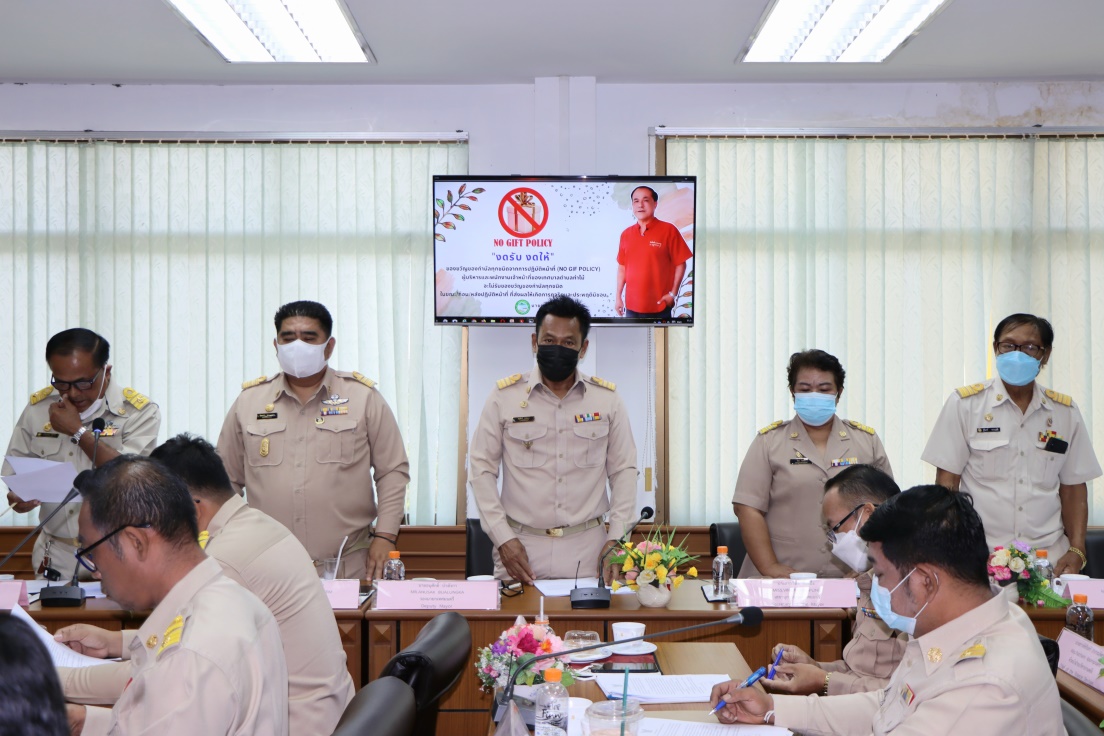 งานตรวจสอบภายใน   เทศบาลตำบลท่าไม้
โทรศัพท์  0-3454-1775 
www.Thamajkan.go.thคำนำเหตุการณ์ความเสี่ยงด้านการทุจริตเกิดความแล้วจะมีผลกระทบทางลบ ซึ่งปัญหามาจากสาเหตุต่างๆ ที่ค้นหาต้นตอได้ยาก ความเสี่ยงจึงจำเป็นต้องคิดล่วงหน้าเสมอ การป้องกันการทุจริต คือ การแก้ไขปัญหา ทุจริตที่ยั่งยืน ซึ่งเป็นหน้าที่ของหัวหน้าส่วนราชการ และเป็นเจตจำนงของทุกองค์กรที่ร่วมต่อต้านการทุจริตทุก รูปแบบ อันเป็นวาระเร่งด่วนของรัฐบาล การนำเครื่องมือประเมินความเสี่ยงมาใช้ในองค์กร จะช่วยให้เป็น หลักประกันในระดับหนึ่งได้ว่าการดำเนินการขององค์กรจะไม่มีการทุจริต หรือในกรณีพบการทุจริตที่ไม่คาดคิด โอกาสที่จะ ประสบกับปัญหาน้อยกว่าองค์กรอื่น หรือหากเกิดความเสียหายเกิดขึ้น ก็จะเป็นการเกิดความเสียหายที่น้อยกว่า องค์กรที่ไม่มีการนำ เครื่องมือการประเมินความเสี่ยงทุจริตมาใช้ เพราะได้มีการเตรียมการป้องกันการทุจริต ล่วงหน้าไว้โดยให้เป็นส่วนหนึ่งของการปฏิบัติงานประจำซึ่งไม่ใช้การเพิ่มภาระงานแต่อย่างงใดเทศบาลตำบลท่าไม้   อำเภอท่ามะกา  จังหวัดกาญจนบุรี   เป็นองค์กรปกครองส่วนท้องถิ่นที่มีบทบาทในการขับเคลื่อนหน่วยงานภาครัฐให้บริหารงานภายใต้กรอบธรรมาภิบาล โดย การประเมินความเสี่ยงการทุจริตเป็นเครื่องมือหนึ่งในการขับเคลื่อนหลักธรรมาภิบาลเพื่อลดปัญหาการทุจริตของรัฐ ตามคำสั่งรักษาความสงบแห่งชาติ ที่ 69/2557 ลงวันที่  18  มิถุนายน  2557  เรื่อง มาตรการป้องกันการทุจริต และแก้ไขปัญหาการทุจริตประพฤติมิชอบที่กำหนดให้ทุกส่วนราชการและหน่วยงานของรัฐ โดยมุ่งเน้นการสร้างธรรมาภิบาลในการบริหารงาน และส่งเสริมการมีส่วนร่วมจากทุกภาคส่วนในการตรวจสอบ เฝ้าระวัง เพื่อสกัดกั้น ไม่ให้เกิดการทุจริตและประพฤติมิชอบได้ ในการนี้ เทศบาลตำบลท่าไม้  จึงจัดทำการประเมินความเสี่ยง ของการดำเนินงานหรือการปฏิบัติหน้าที่ที่อาจก่อให้เกิดการทุจริตหรือก่อให้เกิดการขัดกันระหว่างผลประโยชน์ ส่วนตัวกับผลประโยชน์ส่วนรวมของหน่วยงาน   เพื่อให้หน่วยงานมีมาตรการ  ระบบหรือแนวทางในการบริหารจัดการความเสี่ยงของการดำเนินงานที่อาจก่อให้เกิดการทุจริต ซึ่งเป็นมาตรการการป้องกันการทุจริตเชิงรุกที่มีประสิทธิภาพ ต่อไปเทศบาลตำบลท่าไม้ สารบัญเรื่อง	หน้า1. วัตถุประสงค์การประเมินความเสี่ยง	12. การบริหารจัดการความเสี่ยงมีความแตกต่างจากการตรวจสอบภายในอย่างไร	13. กรอบการประเมินความเสี่ยงการทุจริต	14. องค์ประกอบที่ทำให้เกิดการทุจริต	15. ขอบเขตการประเมินความเสี่ยงการทุจริต	36. ขั้นตอนการประเมินความเสี่ยงการทุจริต	37. วิธีการวิเคราะห์ความเสี่ยง	37.1 การระบุความเสี่ยง	47.2 การวิเคราะห์สถานะความเสี่ยง	67.3 เมทริกส์ระดับความเสี่ยง	67.4 การประเมินการควบคุมความเสี่ยง	97.5 แผนบริหารความเสี่ยง	107.6 การจัดทำรายงานการเฝ้าระวังความเสี่ยง	107.7 จัดทำระบบการบริหารความเสี่ยง	11- การประเมินความเสี่ยงการทุจริตและประพฤติมิชอบ ประจำปี พ.ศ. 2566			 13-18 		การประเมินความเสี่ยงการทุจริตและประพฤติมิชอบ   ประจำปี  พ.ศ.  2566 ของเทศบาลตำบลท่าไม้    อำเภอท่ามะกา   จังหวัดกาญจนบุรี                                ................................................1. วัตถุประสงค์การประเมินความเสี่ยงมาตรการป้องกันการทุจริตจะสามารถลดความเสี่ยงที่อาจเกิดจากการทุจริตในองค์กรได้  ดังนั้นการประเมินความเสี่ยงการทุจริต    การออกแบบและการปฏิบัติงานตามมาตรการควบคุมภายในที่เหมาะสมจะช่วยลดความเสี่ยงการทุจริตให้แก่บุคคลากรในองค์กร ถือเป็นการป้องกันการทุจริตในองค์กร ทั้งนี้ การดำเนินการของ องค์กรจะไม่มีการทุจริตหรือกรณีที่พบกับการทุจริตจะช่วยเป็นหลักประกันระดับหนึ่งว่า การดำ เนินการของ องค์กรจะไม่มีการทุจริตหรือในกรณีที่พบกับการทุจริตที่ไม่คาดคิดโอกาสที่ประสบกับปัญหาน้อยกว่าองค์กรอื่น หรือหากเกิดความเสียหายขึ้นก็จะเป็นความเสียหายที่น้อยกว่าองค์กรที่ไม่มีการนำเครื่องมือประเมินความเสี่ยงมาใช้เพราะได้มีการเตรียมการป้องกันล่วงหน้าไว้โดยให้เป็นส่วนหนึ่งของการปฏิบัติงานประจำซึ่งไม่ใช่การเพิ่มภาระ อีกต่อไป                       วัตถุประสงค์ของการประเมินความเสี่ยงการทุจริตและประพฤติมิชอบ เพื่อให้หน่วยงานภาครัฐมีมาตรฐานระบบหรือแนวทางในการบริหารจัดการความสี่ยงของการดำเนินงานที่อาจก่อให้เกิดการทุจริตซึ่งเป็นมาตรการป้องกันการทุจริตเชิงรุกที่มีประสิทธิภาพต่อไป2.การบริหารจัดการความเสี่ยงมีความแตกต่างจากการตรวจสอบภายในอย่างไรการบริหารจัดการความเสี่ยงเป็นการทำงานในลักษณะที่ทุกภาระงานต้องประเมินความเสี่ยงก่อนปฏิบัติงานทุกครั้ง และแทรกกิจกรรมการตอบโต้ความเสี่ยงไว้ก่อนเริ่มปฏิบัติงานหลักตามภาระงานปกติ ของการเฝ้าระวังความเสี่ยงล่วงหน้าจากทุกภาระงานร่วมกันโดยเป็นส่วนหนึ่งของความรับผิดชอบปกติที่มีการรับรู้ และยอมรับจากผู้ที่เกี่ยวข้อง (ผู้นำส่งงาน) เป็นลักษณะ pre – decision ส่วนการตรวจสอบภายในจะเป็นลักษณะการกำกับติดตามความเสี่ยงเป็นการสอบทาน เป็นลักษณะ post – decision3. กรอบการประเมินความเสี่ยงการทุจริตกรอบตามหลักของ การควบคุมภายในองค์กร COSO 2013 (Committee of sponsoring Organizations  2013)  ซึ่งมาตรฐาน COSO  เป็นมาตรฐานที่ได้รับการยอมรับมาตั้งแต่เริ่มออกประกาศใช้เมื่อปี 1991 ส าหรับมาตรฐาน COSO 2013 ประกอบด้วย 5 องค์ประกอบ 17 หลักการ ดังนี้องค์ประกอบที่ 1 สภาพแวดล้อมการควบคุม (Control Environment)หลักการที่ 1 องค์กรยึดหลักความซื่อตรงและจริยธรรมหลักการที่ 2 คณะกรรมการแสดงออกถึงความรับผิดชอบต่อการก ากับ ดูแลหลักการที่ 3 คณะกรรมการและฝ่ายบริหาร มีอำนาจการสั่งการชัดเจน หลักการที่ 4 องค์กร จูงใจ รักษาไว้ และจูงใจพนักงานหลักการที่ 5 องค์กรผลักดันให้ทุกตำแหน่งรับผิดชอบต่อการควบคุมภายในองค์ประกอบที่ 2 การประเมินความเสี่ยง (Risk Assessment)หลักการที่ 6 กำหนดเป้าหมายชัดเจนหลักการที่ 7 ระบุและวิเคราะห์ความเสี่ยงอย่างครอบคลุมหลักการที่ 8 พิจารณาโอกาสที่จะเกิดการทุจริตหลักการที่ 9 ระบุและประเมินความเปลี่ยนแปลงที่จะกระทบต่อการควบคุมภายในองค์ประกอบที่ 3 กิจกรรมการควบคุม (Control Activities)หลักการที่ 10 ควบคุมความเสี่ยงให้อยู่ในระดับที่ยอมรับได้หลักการที่ 11 พัฒนาระบบเทคโนโลยีที่ใช้ในการควบคุมหลักการที่ 12 ควบคุมให้นโยบายสามารถปฏิบัติได้องค์ประกอบที่ 4 สารสนเทศและการสื่อสาร (Information and communication)หลักการที่ 13 องค์กรข้อมูลที่เกี่ยวข้องและมีคุณภาพหลักการที่ 14 มีการสื่อสารข้อมูลภายในองค์กร ให้การควบคุมภายในสามรถดำเนินการต่อไปได้ หลักการที่ 15 มีการสื่อสารกับหน่วยงานภายนอก ในประเด็นที่อาจจะกระทบต่อการควบคุม ภายในองค์ประกอบที่ 5 กิจกรรมการกำกับติดตามและประเมินผล (Monitoring Activities)หลักการที่ 16 ติดตามและประเมินผลการควบคุมภายในหลักการที่ 17 ประเมินและสื่อสารข้อบกพร่องของการควบคุมภายในทันเวลา และเหมาะสมทั้งนี้ องค์ประกอบการควบคุมภายในแต่ละองค์ประกอบจะต้องสอดคล้อง และสัมพันธ์กันมีอยู่จริงและ สามารถนำไปปฏิบัติได้ จึงจะทำให้การคุมภายในมีประสิทธิภาพ4. องค์ประกอบที่ท าให้เกิดการทุจริตองค์ประกอบหรือปัจจัยที่นำไปสู่การทุจริต ประกอบด้วย pressure/Incentive หรือแรงกดดัน หรือแจงจูงใจ Opportunity หรือโอกาส ซึ่งเกิดจากช่องโหว่ของระบบต่างๆ คุณภาพการกำกับควบคุมภายในมี จุดอ่อน และRationalization หรือ หาเหตุผลสนับสนุนการกระทำตามทฤษีสามเหลี่ยมการทุจริต (Fraud Triangle)                                          Opportunity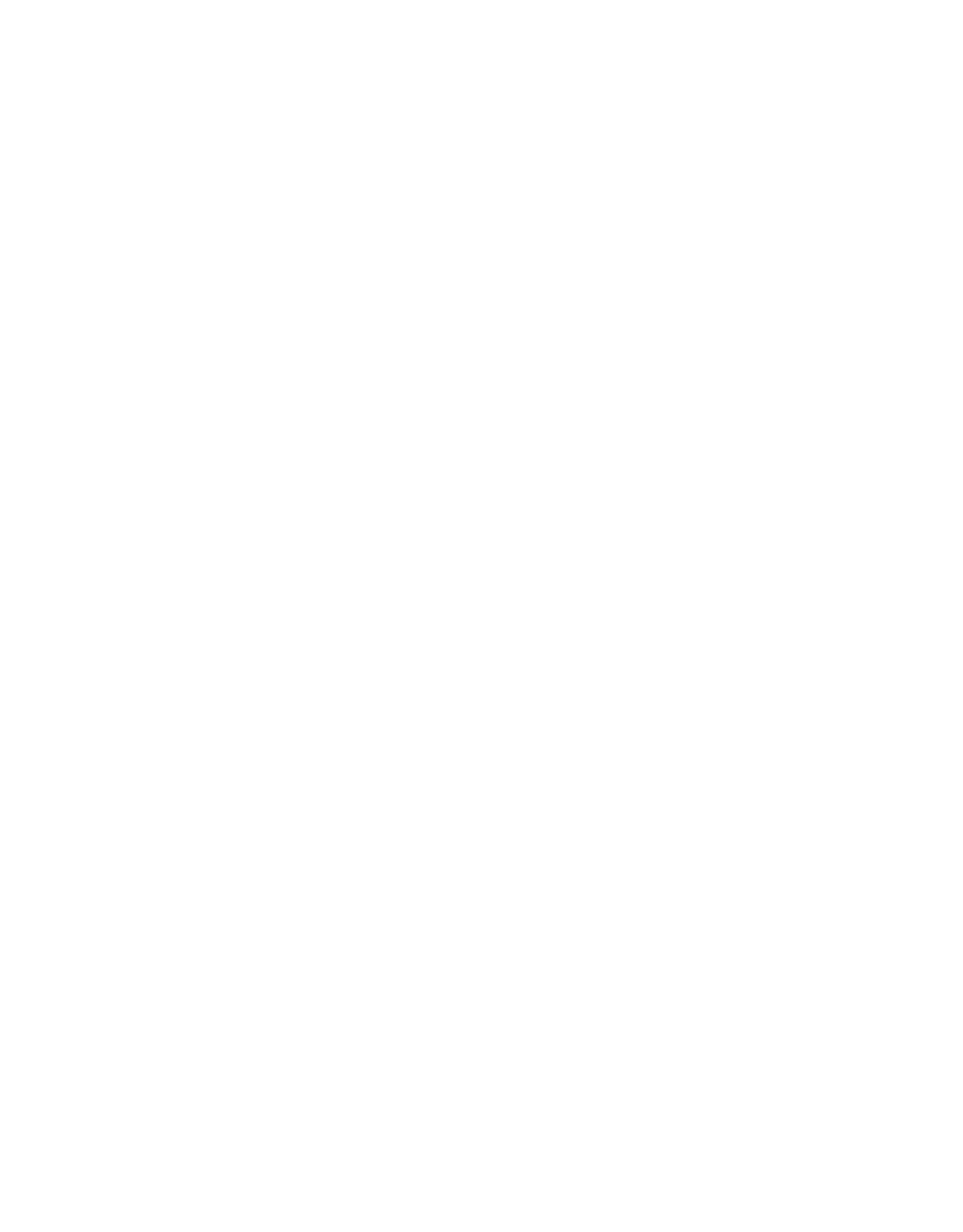 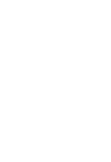 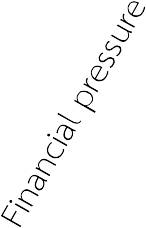 5. ขอบเขตการประเมินความเสี่ยงการทุจริตขอบเขตการประเมินความเสี่ยงการทุจริต แบ่งออกเป็น  3  ด้าน ดังนี้5.1 ความเสี่ยงการทุจริตเกี่ยวข้องกับการอนุมัติพิจารณา อนุญาต (เฉพาะหน่วยงานที่มีภารกิจ ให้บริการ ประชาชนอนุมัติ หรืออนุญาต ตามพระราชบัญญัติการอำนวยความสะดวกในการพิจารณาอนุญาตของ ทาง ราชการ พ.ศ. 2558)5.2 ความเสี่ยงการทุจริตในความโปร่งใสของการใช้อำนาจและตำแหน่งหน้าที่5.3 ความเสี่ยงการทุจริตในความโปร่งใสของการใช้จ่ายงบประมาณและการบริหารจัดการทรัพยากรภาครัฐ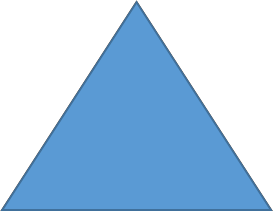 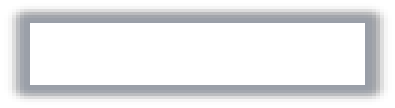 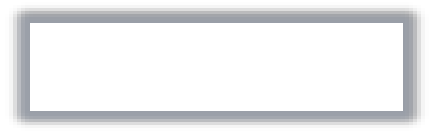 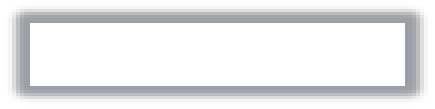 6. ขั้นตอนการประเมินความเสี่ยงการทุจริตขั้นตอนการประเมินความเสี่ยงการทุจริต มี  9  ขั้นตอน ดังนี้7. วิธีการวิเคราะห์ความเสี่ยงการเตรียมการเพื่อประเมินความเสี่ยง ต้องดำเนินการ ดังนี้- คัดเลือกกระบวนการงานของประเภทด้านนั้นๆ โดยเฉพาะการดำเนินงานที่อาจก่อให้เกิดการทุจริต (มาจาก 3 ด้าน ได้แก่ ความเสี่ยงการทุจริตเกี่ยวข้องกับการอนุมัติพิจารณา อนุญาต ความเสี่ยงการทุจริตในความโปร่งใสของการใช้อำนาจและตำแหน่งหน้าที่ และความเสี่ยงการทุจริตในความโปร่งใสของการใช้จ่ายงบประมาณและการบริหารจัดการทรัพยากรภาครัฐ)- เลือกงานที่จะทำการประเมินความเสี่ยงการทุจริต- เลือกกระบวนงาน จากที่จะทำการประเมินความเสี่ยงการทุจริต- เตรียมข้อมูลขั้นตอนแนวทางหรือเกณฑ์การปฏิบัติงาน ของกระบวนงานที่จะทำการประเมินความเสี่ยงการทุจริต            การตรวจสอบความเสี่ยงในภาพรวมของการปฏิบัติงานของเทศบาลตำบลท่าไม้  งานด้านการพิจารณาอนุมัติ อนุญาตทางราชการกระบวนงาน การปฏิบัติงานในภาพรวมขององค์กรรายละเอียดขั้นตอน แนวทางหรือหลักเกณฑ์และระเบียบที่ เกี่ยวข้องในการปฏิบัติงาน7.1 การระบุความเสี่ยง (Risk Identification)การนำข้อมูลที่ได้จากการเตรียมข้อมูล ในส่วนของรายละเอียดและขั้นตอน แนวทางหรือเกณฑ์ การปฏิบัติงานของกระบวนการงานที่จะทำการประเมินความเสี่ยงการทุจริต ซึ่งในการปฏิบัติงานนั้น อาจประกอบด้วยกระบวนการย่อย จึงให้ระบุความเสี่ยงโดยอธิบายรายละเอียด รูปแบบ พฤติการณ์ความเสี่ยงที่ เสี่ยงต่อการทุจริตเท่านั้น และในการประเมินต้องคำนึงถึงความเสี่ยงในภาพรวมของการดำเนินงานเรื่องที่จะทำการประเมิน เนื่องจากในระบบงานการปฏิบัติงานตามขั้นตอนอาจไม่พบความเสี่ยง หรือความเสี่ยงต่ำ แต่อาจ พบว่ามี ความเสี่ยงในเรื่องนั้นๆ ในการดำเนินงานที่ไม่อยู่ในขั้นตอนก็เป็นได้ โดยไม่ต้องคำนึงว่าหน่วยงานจะมี มาตรการป้องกันการทุจริต หรือแก้ไขความเสี่ยงการทุจริตอยู่แล้ว นำข้อมูลรายละเอียดดังกล่าวลงในประเภท ความเสี่ยง ซึ่งเป็น Known factor และ Unknown factorภาครัฐประเมินความเสี่ยงการทุจริตและประพฤติมิชอบเทศบาลตำบลท่าไม้   อำเภอท่ามะกา   จังหวัดกาญจนบุรี ประจำปี  พ.ศ.  2566********************************ประเมินความเสี่ยงการทุจริต ด้านความเสี่ยงการทุจริตเกี่ยวข้องกับการอนุมัติพิจารณา  อนุญาตความเสี่ยงการทุจริตในความโปร่งใสของการใช้อำนาจ และตำแหน่งหน้าที่ความเสี่ยงการทุจริตในความโปร่งใสของการใช้จ่ายงบประมาณและการบริหารจัดการทรัพยากรชื่อกระบวนการงาน การบริหารจัดการความเสี่ยงในภาพรวมของเทศบาลตำบลท่าไม้ ชื่อหน่วยงาน………………………………เทศบาลตำบลท่าไม้ ………………………… ผู้รับผิดชอบ….........……………….……สำนักปลัดเทศบาล……………………………โทรศัพท์……………………………..ตารางที่ 1 ระบุความเสี่ยง  ( Known factor และ Unknown factor)หมายเหตุ : อธิบายรายละเอียด พฤติการณ์การทุจริตที่มีความเสี่ยงการทุจริต- คงวามเสี่ยง ปัญหา/พฤติกรรมที่เคยเกิดขึ้น เคยรับรู้ว่าเคยเกิดมาก่อน คาดหมายว่าจะมี โอกาสเกิดขึ้นซ้า หรือ ประวัติมีดำเนินอยู่แล้ว √ Known factor- ปัจจัยความเสี่ยงที่มาจากการพยากรณ์ ประมาณการล่วงหน้าในอนาคต ปัญหา/พฤติกรรม ความเสี่ยงที่อาจจะ เกิดขึ้น √ Unknown factor7.2 การวิเคราะห์สถานะความเสี่ยงการนำข้อมูลจากตารางที่ 1 มาวิเคราะห์เพื่อแสดงสถานะความเสี่ยงของการทุจริต ของแต่ละโอกาส/ความเสี่ยงการทุจริตสถานะสีเขียว คือ ความเสี่ยงระดับต่ำ                      สถานะสีเหลือง คือ ความเสี่ยงระดับปานกลางและสามารถใช้ความรอบคอบระมัดระวังใน ระหว่างปฏิบัติงานตามปกติควบคุมดูแลได้สถานะสีส้ม ความเสี่ยงระดับสูง เป็นกระบวนงานที่มีผู้เกี่ยวข้องหลายคน หลายหน่วยงานภายใน องค์กร มีหลายขั้นตอนจนยากต่อการควบคุม หรือไม่มีอำนาจควบคุมข้ามหน่วยงานตามหน้าที่ปกติสถานะสีแดง ความเสี่ยงระดับสูงมาก เป็นกระบวนงานที่เกี่ยวข้องกับบุคคลภายนอก คนที่ไม่รู้จัก ไม่สามารถตรวจสอบได้ชัดเจน ไม่สามารถกำกับติดตามได้อย่างใกล้ชิด หรืออย่างสม่ำเสมอตารางที่ 2 แสดงสถานะความเสี่ยง (แยกตามรายสีไฟจราจร)7.3  เมทริกส์ระดับความเสี่ยงนำโอกาส/ความเสี่ยงการทุจริตที่มีสถานะความเสี่ยงการทุจริตระดับสูง จนถึงสูงมาก  (สีส้ม กับ สีแดง) จากตารางที่ 2 นำมาหาค่าความเสี่ยงรวม ซึ่งได้จาก ระดับความจำเป็นของการเฝ้าระวัง มีค่า 1 – 3 ระดับความรุนแรงของผลกระทบที่ค่า 1 – 3   โดยมีเกณฑ์ ดังนี้ระดับความจำเป็นของการเฝ้าระวัง    มีแนวทางในการพิจารณา   ดังนี้ระดับ 3 หมายถึง เป็นขั้นตอนหลักของกระบวนการและมีความเสี่ยงในการทุจริตสูงระดับ 2 หมายถึง เป็นขั้นตอนหลักของกระบวนการ และมีความเสี่ยงในการทุจริตที่ไม่สูงมากระดับ 1 หมายถึง เป็นขั้นตอนรองของกระบวนการ– ถ้าเป็นกิจกรรมหรือขั้นตอนหลักที่สำคัญของกระบวนการนั้นๆ แสดงว่าขั้นตอนนั้น เป็น must หมายถึงความจำเป็นสูง ของการเฝ้าระวังการทุจริต ค่าของ must คือ อยู่ในระดับ 3 หรือ 2- ถ้าเป็นกิจกรรมหรือขั้นตอนรองของกระบวนการนั้น ๆ แสดงว่าขั้นตอนนั้น เป็น Should หมายถึง ความจำเป็นต่ำ ในการเฝ้าระวังการทุจริต ค่าของ Should คือ อยู่ในระดับ 1          	ระดับของความรุนแรงผลกระทบ มีแนวทางในการพิจารณา ดังนี้ กิจกรรมหรือขั้นตอนการปฏิบัติงานนั้นเกี่ยวข้องกับ ผู้มีส่วนได้ส่วนเสีย  Stakeholders  รวมถึงหน่วยงานกำกับดูแล พันธมิตร ภาคีเครือข่าย ค่าอยู่ที่ 2 หรือ 3 กิจกรรมหรือขั้นตอนการปฏิบัติงานนั้นเกี่ยวข้องกับ ผลกระทบทางการเงิน รายได้ลด รายจ่ายเพิ่ม Financial ค่าอยู่ที่ 2 หรือ 3กิจกรรมหรือขั้นตอนการปฏิบัติงานนั้น ผลกระทบต่อกระบวนงานภายใน  Internal Process หรือกระทบด้านการเรียนรู้ องค์ความรู้ Learning Growth ค่าอยู่ที่ 1 หรือ 2รายจ่ายเพิ่มระดับ 3 หมายถึง มีผลกระทบต่อผู้ใช้บริการ/ผู้มีส่วนได้เสีย/หน่วยงานกำกับดูแล/พันธมิตร/ เครือข่าย/ทางการเงิน ในระดับที่รุนแรงตารางที่ 3 SCORING ทะเบียนข้อมูลที่ต้องเฝ้าระวัง   2  มิติ3.1 ระดับความจำเป็นของการเฝ้าระวัง3.2 ระดับความรุนแรงของผลกระทบ7.4 การประเมินการควบคุมความเสี่ยง (Risk-Control Matrix Assessment)การนำค่าความรุนแรงจากตาราง 3 มาทำการประเมินการควบคุมการทุจริต ว่ามีการคบคุมการทุจริตในระดับใดเมื่อเทียบกับคุณภาพการจัดการโดยเกณฑ์คุณภาพการจัดการ จะแบ่งออกเป็น  3  ระดับ ดังนี้ดี : จัดการได้ทันที ทุกครั้งที่เกิดความเสี่ยง ไม่กระทบถึงผู้ใช้บริการ/ผู้รับมอบผลงาน องค์กรไม่มี ผลเสียทางการเงินพอใช้ : จัดการได้โดยส่วนใหญ่ มีบางครั้งยังจัดการไม่ได้ กระทบถึงผู้ใช้บริการ/ผู้รับมอบผลงาน องค์กร แต่ยอมรับได้ มีความเข้าใจอ่อน : จัดการไม่ได้ หรือได้เพียงส่วนน้อย การจัดการเพิ่มเกิดจากรายจ่าย มีผลกระทบถึงผู้ใช้บริการ/ผู้รับมอบผลงาน และยอมรับไม่ได้ ไม่มีความเข้าใจ  ตารางแสดงการประเมินควบคุมความเสี่ยงตารางที่ 4 ตารางแสดงการประเมินควบคุมความเสี่ยง7.5 แผนบริหารความเสี่ยง-10-ให้เลือกเหตุการณ์ที่มีความเสี่ยงสูงสุดจากการประเมินการควบคุมความเสี่ยง Risk   Control   MatrixAssessment  ในขั้นตอนที่ 7.4  ที่อยู่ในช่องค่าความเสี่ยงระดับสูง หรือค่าความเสี่ยงระดับ  5 หรือ  6 หรือ  7  หรือ   8 หรือ 9 โดยเฉพาะช่องสูง 9 ควรเลือกมาทำแผนบริหารความเสี่ยงการทุจริตก่อนเป็นอันดับแรกจากการประเมินความเสี่ยงการทุจริตดังกล่าว พบว่าค่าประเมินความเสี่ยงการทุจริตอยู่ในระดับ 1 -2 หรืออยู่ในระดับความเสี่ยงต่ำ-ค่อนข้างต่ำ คุณภาพการจัดการอยู่ในระดับดีการบริหารจัดการความเสี่ยงจะอยู่ใน ระดับเฝ้าระวัง และทำกิจกรรมบริหารความเสี่ยง7.6 การจัดทำรายงานผลการเฝ้าระวังความเสี่ยงในขั้นตอนนี้ เพื่อเป็นการติดตามเฝ้าระวัง เป็นการประเมินการบริหารความเสี่ยงการทุจริตในกิจกรรมตาม แผนบริหารความเสี่ยงของขั้นตอนที่ 7.4 ซึ่งเปรียบเสมือนเป็นการสร้างตะแกรงดัก เพื่อเป็นการยืนยันผลการ ป้องกันหรือแก้ไขปัญหามีประสิทธิภาพมากน้อยเพียงใด โดยการแยกสถานการณ์เฝ้าระวัง ความเสี่ยงการทุจริต ต่อไป ออกเป็น  3  สี ได้แก่ สีเขียว สีเหลือ สีแดงตารางจัดทำรายงานผลการเฝ้าระวังความเสี่ยงสถานะสีเขียว	ไม่เกิดกรณีที่อยู่ในข่ายความเสี่ยง ยังไม่ต้องทำกิจกรรมเพิ่มสถานะสีเหลือง	เกิดกรณีที่อยู่ในข่ายความเสี่ยง แต่แก้ไขได้ทันท่วงที ตามมาตรการนโยบายโครงการ กิจกรรมที่เตรียมไว้ แผนใช้ได้ผล ความเสี่ยงการทุจริตลดลง ค่าความเสี่ยงรวมไม่เกินระดับ 6สถานะสีแดง	เกิดกรณีที่อยู่ในข่ายยังแก้ไขไม่ได้ ควรมีมาตรการ นโยบาย โครงการกิจกรรมเพิ่มขึ้น แผนใช้ไม่ได้ผลค่าความเสี่ยงรวมเกินระดับ  6-11-สีแดง	เกินกว่าการยอมรับสีเหลือง	เกิดขึ้นแล้วแต่ยอมรับได้สีเขียว	ยังไม่เกิดเฝ้าระวังต่อเนื่อง7.7 จัดทำระบบการบริหารความเสี่ยง แนวทางบริหารความเสี่ยง7.7.1 (สถานะสีแดง Red) ค่าระดับความเสี่ยงรวม 7,8 และ 9 ความเสี่ยงอยู่ในระดับเกินกว่าการยอมรับควรมีแผนงาน มาตรการ กิจกรรมบริหารจัดการความเสี่ยงเพิ่มเติม7.7.2 (สถานะสีเหลือง Yellow ) ค่าระดับความเสี่ยงรวม =	4,5 และ 6 ความเสี่ยงอยู่ในระดับเกิดขึ้น แล้วแต่ยอมรับได้ ควรมีกิจกรรมเพิ่มเติม7.7.3 (สถานะสีแดง Green)	ค่าระดับความเสี่ยงรวม =	1,2 และ 3 ความเสี่ยงอยู่ในระดับยังไม่ เกิดควรเฝ้าระวังต่อเนื่องตาราง ที่ 7.7 แนวทางบริหารจัดการความเสี่ยงความการดำเนินงานที่อาจก่อให้เกิดทุจริตหรือการ ขัดกันระหว่างผลประโยชน์ส่วนตนกับผลประโยชน์ส่วนรวมของเทศบาลตำบลท่าไม้ -12--13-การประเมินความเสี่ยงการทุจริตและประพฤติมิชอบ  ประจำปีงบประมาณ  พ.ศ. 2566-14-มาตรการและการดำเนินการในการบริหารจัดการความเสี่ยง เทศบาลตำบลท่าไม้  แบ่งการประเมินความเสี่ยงการทุจริต  เป็น  2  ด้าน  คือ  ด้านการทุจริตที่เกิดจากคน   ด้านการทุจริตที่เกิดจากระบบงานหรือกระบวนการ-15--17-การประเมินความเสี่ยงการทุจริตและประพฤติมิชอบ  ประจำปี  พ.ศ. 2566เทศบาลตำบลท่าไม้   อำเภอท่ามะกา   จังหวัดกาญจนบุรี…………………………………..		เหตุการณ์ความเสี่ยงด้านการทุจริตเกิดแล้ว จะมีผลกระทบทางลบซึ่งปัญหามาจากสาเหตุต่างๆ การป้องกันการทุจริตคือ การแก้ไขปัญหาการทุจริตที่ยั่งยืนซึ่งเป็นหน้าที่ความรับผิดชอบพนักงาน และผู้บริหารทุกคนและเป็นเจตจำนงของทุกองค์กรที่ร่วมต่อต้านการทุจริตทุกรูปแบบอันเป็นวาระเร่งด่วนของรัฐบาล   		การนำเครื่องมือประเมินความเสี่ยงทุจริตมาใช้ในเทศบาลตำบลท่าไม้  โดยใช้แนวทางปฏิบัติควบคู่มือการประเมินความเสี่ยงการทุจริตจัดทำโดยเทศบาลตำบลท่าไม้  จะช่วยเป็นหลักประกันในระดับหนึ่งได้ว่าการดำเนินงานของเทศบาลตำบลท่าไม้จะไม่มีการทุจริตหรือในกรณีที่พบการทุจริตที่ไม่คาดคิดโอกาสที่จะประสบปัญหาน้อยกว่าองค์กรอื่นหรือหากเกิดความเสียหายขึ้นก็จะเป็นความเสียหายที่น้อยกว่าองค์กรที่ไม่มีการนำเครื่องมือประเมินความเสี่ยงการทุจริตมาใช้ปัญหาอุปสรรค		เทศบาลตำบลท่าไม้  ได้ดำเนินการป้องกันการดำเนินงานหรือการปฏิบัติหน้าที่ที่อาจก่อให้เกิดการทุจริตหรือก่อให้เกิดการทุจริตหรือก่อให้เกิดการขัดกันระหว่างผลประโยชน์ส่วนตนกับผลประโยชน์ส่วนรวมของหน่วยงานผ่านกิจกรรมต่างๆ อีกทั้งบุคลากรมีความเสี่ยงในการปฏิบัติหน้าที่ เพราะขาดความรู้ความเข้าใจ ในเรื่องการป้องกันในการปฏิบัติหน้าที่ ข้อเสนอแนะและแนวทางการแก้ปัญหา		1. การสร้างจิตสำนึกและปลูกฝังให้บุคลากรมีคุณธรรมจริยธรรมไม่กระทำการทุจริตประพฤติมิชอบได้มีการประกาศแสดงเจตจำนงสุจริต เสริมสร้างคุณธรรม และความโปร่งใสในการบริหารงาน โดยนายกเทศมนตรีตำบลท่าไม้ ได้ประกาศเจตจำนงว่า จะเป็นแบบอย่างที่ดี มีความโปร่งใส ปราศจากการทุจริต เพื่อเสริมสร้างคุณธรรม จริยธรรมและความโปร่งใส ในการบริหารของเทศบาลตำบลท่าไม้ และให้คำมั่นที่จะนำพาคณะผู้บริหาร สมาชิกสภาเทศบาลตำบลท่าไม้  พนักงานเจ้าหน้าที่  ลูกจ้างประจำ  และพนักงานจ้าง  ในสังกัดเทศบาลตำบลท่าไม้  ทุกคนให้ปฏิบัติราชการด้วยความซื่อสัตย์  สุจริต  ยุติธรรม  ควบคู่กับการบริหารจัดการที่มีประสิทธิภาพและร่วมมืออำนวยความสะดวกแก่ประชาชน 		2. กฎระเบียบและแนวปฏิบัติเกี่ยวกับการจัดซื้อจัดจ้างพัสดุ  การเงินและบัญชี โดยที่ในปัจจุบัน กฎระเบียบและข้อบังคับต่างๆ  ที่เกี่ยวกับการเบิกจ่ายเงิน  การจัดซื้อจัดจ้าง มีการปรับปรุงเปลี่ยนแปลงตามนโยบาย  ทำให้บุคลากรผู้ปฏิบัติงานขาดความรู้ความเข้าใจในเรื่องดังกล่าว  ซึ่งอาจทำให้เกิดข้อผิดพลาดในการป้องกันการปฏิบัติงานได้   จึงได้จัดส่งเจ้าหน้าที่เกี่ยวกับการจัดซื้อจัดจ้าง  การเงินและบัญชีพนักงานทุกส่วนราชการ เข้ารับการอบรมเพื่อลดข้อผิดพลาดจากการปฏิบัติงาน  และลดโอกาสที่มีความเสี่ยงในเรื่องผลประโยชน์ทับซ้อนได้  		3. การประเมินคุณธรรมและความโปร่งใสในการดำเนินงานของหน่วยงานของรัฐ  ((Integrity  and Transparency  Assessment – ITA)  เพื่อให้บุคลากรในสังกัดเทศบาลตำบลท่าไม้  ได้เข้าใจเกี่ยวกับเกณฑ์การประเมินและการยกระดับการทำงาน  รวมทั้งเตรียมเอกสารหลักฐานประกอบการประเมินให้สอดคล้องกับหลักเกณฑ์  จึงได้จัดส่งเจ้าหน้าที่ที่เกี่ยวข้องเข้าร่วมประชุมซักซ้อมทำความเข้าใจเรื่องดังกล่าว  -18-4.  การวิเคราะห์ความเสี่ยงเกี่ยวกับการดำเนินงานหรือการปฏิบัติหน้าที่  ที่อาจก่อให้เกิดการทุจริตหรือก่อให้เกิดการขัดกันระหว่างผลประโยชน์ส่วนตนกับผลประโยชน์ส่วนรวมของหน่วยงาน4.1 การให้ความรู้ในรูปแบบต่างๆ  ดังนี้      -  การจัดทำคู่มือ  ได้ทำคู่มือการพัฒนาส่งเสริมการปฏิบัติตามมาตรฐานทางจริยธรรม  ป้องกันการดำเนินงานหรือการปฏิบัติหน้าที่ ที่อาจก่อให้เกิดการทุจริตหรือก่อให้เกิดการขัดกันระหว่างผลประโยชน์ส่วนตนกับผลประโยชน์ส่วนรวมของหน่วยงาน  เพื่อสร้างความเข้าใจแก่บุคลากรและให้หลีกเลี่ยงการกระทำที่เข้าข่ายผลประโยชน์ทับซ้อน  โดยมีสาระสำคัญเกี่ยวกับแนวคิด/ความหมาย  และสาระเกี่ยวกับประเภทหรือรูปแบบที่เข้าข่ายและกรณีตัวอย่างการทุจริตในรูปแบบต่างๆการจัดการความรู้ (Knowledge management) โดยการนำเครื่องมือดังกล่าว  ถ่ายทอดผ่านกระบวนการแลกเปลี่ยนเรียนรู้ในการประชุมประจำเดือน  และเผยแพร่ในเว็บไซต์ของเทศบาลตำบลท่าไม้   4.2  การวิเคราะห์ความเสี่ยงเกี่ยวกับการดำเนินงานหรือการปฏิบัติหน้าที่  ที่อาจก่อให้เกิดการทุจริตหรือก่อให้เกิดการขัดกันระหว่างผลประโยชน์ส่วนตนและผลประโยชน์ส่วนรวมของหน่วยงาน  จากการวิเคราะห์ความเสี่ยงสามารถจำแนก ระดับความเสี่ยงออกเป็น 7  ระดับ  คือ ไม่มี  ต่ำมาก  ต่ำ  กลาง  สูง  สูงมาก สูงสุด   และสามารถสรุปข้อมูลการวิเคราะห์ความเสี่ยงเกี่ยวกับการปฏิบัติงานที่อาจเกิดการวิเคราะห์ความเสี่ยงเกี่ยวกับการดำเนินงานหรือการปฏิบัติหน้าที่  ที่อาจก่อให้เกิดการทุจริตหรือก่อให้เกิดการขัดกันระหว่างผลประโยชน์ส่วนตนกับผลประโยชน์ส่วนรวมของเทศบาลตำบลท่าไม้  ประจำปีงบประมาณ  พ.ศ.  2566  ............................................................................................................................Known factorคงวามเสี่ยง ปัญหา/พฤติกรรมที่เคยเกิดขึ้น เคยรับรู้ว่าเคยเกิดมาก่อนคาดหมายว่า จะมีโอกาสเกิดขึ้นซ้า หรือประวัติมีทำงานอยู่แล้วUnknown factorปัจจัยความเสี่ยงที่มาจากการพยากรณ์    ประมาณการล่วงหน้าในอนาคต ปัญหา/พฤติกรรม ความเสี่ยงที่อาจจะเกิดขึ้นล าดับโอกาส/ความเสี่ยงการทุจริตประเภทความเสี่ยงประเภทความเสี่ยงล าดับโอกาส/ความเสี่ยงการทุจริตKnown factorUnknown factor1การปฏิบัติของเจ้าหน้าที่ในองค์กรปฏิบัติตามระเบียบและกฎหมายที่เกี่ยวข้องอาจจะเกิด ข้อผิดพลาดได้เพราะไม่ได้รับการพัฒนา ทางด้านเข้ารับการฝึกอบรม และตัวระเบียบ หรือข้อกฎหมายมีการเปลี่ยนแปลงอยู่เสมอ ซึ่งอาจจทำให้เจ้าหน้าที่ขององค์กร มีข้อบกพร่องหรือข้อผิดพลาดเกิดขึ้นได้/2การจัดซื้อจัดจ้างเลือกซื้อร้านที่ซื้อประจำหรือคุ้นเคย/3การนำทรัพย์สินของทางราชการไปใช้โดยไม่ได้ขออนุญาต เช่น ครุภัณฑ์ต่าง ๆ/ล าดับโอกาส/ความเสี่ยงการ ทุจริตเขียวเหลืองส้มแดง1การปฏิบัติของเจ้าหน้าที่ในองค์กรปฏิบัติตามระเบียบ และกฎหมายที่เกี่ยวข้อง อาจจะเกิดข้อผิดพลาดได้เพราะไม่ได้รับการพัฒนาทางด้านเข้ารับการฝึกอบรมและตัวระเบียบ หรือข้อกฎหมายมีการ เปลี่ยนแปลงอยู่เสมอซึ่งอาจจะทำให้ เจ้าหน้าที่ขององค์กรมีข้อบกพร่องหรือข้อผิดพลาดเกิดขึ้น ได้/2การจัดซื้อจัดจ้างเลือกซื้อร้านที่ซื้อประจำหรือคุ้นเคย/3การนำทรัพย์สินของทางราชการไปใช้โดยไม่ได้ขออนุญาตเช่น  ครุภัณฑ์ต่าง ๆ/ลำดับโอกาส/ความเสี่ยงการทุจริตระดับความจำเป็นระดับความรุนแรงค่าความเสี่ยงลำดับโอกาส/ความเสี่ยงการทุจริตของการระวังของผลกระทบรวมจ าเป็น xลำดับโอกาส/ความเสี่ยงการทุจริต3 2 13 2 1รุนแรง1การปฏิบัติของเจ้าหน้าที่ใน องค์กรปฏิบัติตามระเบียบ และกฎหมายที่ เกี่ยวข้อง อาจจะเกิดข้อผิดพลาดได้ เพราะไม่ได้รับการพัฒนา ทางด้านเข้า รับการ ฝึกอบรม และตัวระเบียบ หรือ ข้อกฎหมายมีการเปลี่ยนแปลงอยู่เสมอ ซึ่งอาจจะทำให้เจ้าหน้าที่ขององค์กร มี ข้อบกพร่องหรือข้อผิดพลาดเกิดขึ้นได้1112การจัดซื้อจัดจ้างเลือกซื้อร้านที่ซื้อประจำหรือคุ้นเคย2243การนำทรัพย์สินของทางราชการไปใช้โดยไม่ได้ขออนุญาต เช่น ครุภัณฑ์ต่างๆ111โอกาส/ความเสี่ยงการทุจริตกิจกรรมหรือขั้นตอนหลัก MUSTกิจกรรมหรือขั้นตอนรอง SHOULDการปฏิบัติของเจ้าหน้าที่ใน องค์กรปฏิบัติตามระเบียบ และกฎหมายที่เกี่ยวข้อง อาจจะเกิด ข้อผิดพลาดได้ เพราะไม่ได้รับการพัฒนา ทางด้าน เข้ารับการ ฝึกอบรม และตัวระเบียบ หรือข้อ กฎหมายมีการเปลี่ยนแปลงอยู่เสมอซึ่งอาจจะทำ ให้เจ้าหน้าที่ขององค์กร มีข้อบกพร่องหรือ ข้อผิดพลาดเกิดขึ้นได้-1การจัดซื้อจัดจ้างเลือกซื้อร้านที่ซื้อประจำหรือคุ้นเคย2-การนำทรัพย์สินของทางราชการไปใช้โดยไม่ได้ขออนุญาต เช่น ครุภัณฑ์ต่าง ๆ-1โอกาส/ความเสี่ยงการทุจริต123การปฏิบัติของเจ้าหน้าที่ในองค์กรปฏิบัติตามระเบียบ และกฎหมายที่เกี่ยวข้อง อาจจะเกิด ข้อผิดพลาดได้ เพราะไม่ได้รับการพัฒนา ทางด้าน เข้ารับการ ฝึกอบรม และตัวระเบียบ หรือข้อ กฎหมายมีการเปลี่ยนแปลงอยู่เสมอซึ่งอาจจะทำให้เจ้าหน้าที่ขององค์กร มีข้อบกพร่องหรือ ข้อผิดพลาดเกิดขึ้นได้xการจัดซื้อจัดจ้างเลือกซื้อร้านที่ซื้อประจำหรือคุ้นเคยXการนำทรัพย์สินของทางราชการไปใช้โดยไม่ได้ขออนุญาต เช่น ครุภัณฑ์ต่าง ๆxขั้นตอนย่อยที่มีความเสี่ยงการทุจริตขั้นตอนย่อยที่มีความเสี่ยงการทุจริตขั้นตอนย่อยที่มีความเสี่ยงการทุจริตขั้นตอนย่อยที่มีความเสี่ยงการทุจริตคุณภาพการ จัดการค่าประเมินการควบคุมความเสี่ยงการทุจริตค่าประเมินการควบคุมความเสี่ยงการทุจริตค่าประเมินการควบคุมความเสี่ยงการทุจริตค่าประเมินการควบคุมความเสี่ยงการทุจริตค่าประเมินการควบคุมความเสี่ยงการทุจริตขั้นตอนย่อยที่มีความเสี่ยงการทุจริตขั้นตอนย่อยที่มีความเสี่ยงการทุจริตขั้นตอนย่อยที่มีความเสี่ยงการทุจริตขั้นตอนย่อยที่มีความเสี่ยงการทุจริตคุณภาพการ จัดการค่าความเสี่ยงระดับต่ าค่าความเสี่ยงระดับต่ าค่าความเสี่ยงระดับต่ าค่าความเสี่ยงระดับปานกลางค่าความเสี่ยงระดับสูงคุณภาพการ จัดการค่าความเสี่ยงระดับต่ าค่าความเสี่ยงระดับต่ าค่าความเสี่ยงระดับต่ าค่าความเสี่ยงระดับปานกลางค่าความเสี่ยงระดับสูงการปฏิบัติของเจ้าหน้าที่ใน องค์กรปฏิบัติฯคุณภาพการ จัดการค่าความเสี่ยงระดับต่ าค่าความเสี่ยงระดับต่ าค่าความเสี่ยงระดับต่ าค่าความเสี่ยงระดับปานกลางค่าความเสี่ยงระดับสูงการปฏิบัติของเจ้าหน้าที่ใน องค์กรปฏิบัติฯดี  ต่ า (1)	11  ต่ า (1)	11  ต่ า (1)	11ค่อนข้างต่ า (2)ปานกลาง (3)  การจัด ซื้อจัดจ้างเล ือกซื้อร้านที่ซื้อประจำ าฯ 	  การจัด ซื้อจัดจ้างเล ือกซื้อร้านที่ซื้อประจำ าฯ 	  การจัด ซื้อจัดจ้างเล ือกซื้อร้านที่ซื้อประจำ าฯ 	ดี  ต่ า (1)	11  ต่ า (1)	11  ต่ า (1)	11ค่อนข้างต่ า (2)ปานกลาง (3)การน าทรัพย์สินของทางราชการไปใช้ฯ 	การน าทรัพย์สินของทางราชการไปใช้ฯ 	ดี  ต่ า (1)	11  ต่ า (1)	11  ต่ า (1)	11ค่อนข้างต่ า (2)ปานกลาง (3)การน าทรัพย์สินของทางราชการไปใช้ฯ 	การน าทรัพย์สินของทางราชการไปใช้ฯ 	พอใช้ค่อนข้างต่ า(4)ค่อนข้างต่ า(4)ค่อนข้างต่ า(4)ปานกลาง (5)ค่อนข้างสูง (6)พอใช้ค่อนข้างต่ า(4)ค่อนข้างต่ า(4)ค่อนข้างต่ า(4)ปานกลาง (5)ค่อนข้างสูง (6)พอใช้2ปานกลาง (5)ค่อนข้างสูง (6)อ่อนปานกลาง(7)ปานกลาง(7)ปานกลาง(7)ค่อนข้างสูง (8)สูง (9)โอกาส/ความเสี่ยง การทุจริต  คุณภาพค่าประเมินการควบคุมความเสี่ยงการทุจริตค่าประเมินการควบคุมความเสี่ยงการทุจริตค่าประเมินการควบคุมความเสี่ยงการทุจริตโอกาส/ความเสี่ยง การทุจริต  คุณภาพค่าความเสี่ยงค่าความค่าความโอกาส/ความเสี่ยง การทุจริตการ    ระดับต่ำเสี่ยง ระดับเสี่ยงโอกาส/ความเสี่ยง การทุจริตจัดการ    ระดับต่ำปานกลางระดับสูงการปฏิบัติของเจ้าหน้าที่ ในองค์กรปฏิบัติตามระเบียบและกฎหมายที่เกี่ยวข้อง อาจจะเกิดข้อผิดพลาดได้ เพราะ ไม่ได้รับการพัฒนาทางด้านเข้ารับการฝึกอบรม และตัว ระเบียบ หรือข้อกฎหมายมีการเปลี่ยนแปลงอยู่เสมอซึ่ง อาจจะทำให้เจ้าหน้าที่ขององค์กร มีข้อบกพร่องหรือ ข้อผิดพลาดเกิดขึ้นได้ดี/การจัดซื้อจัดจ้างเลือกซื้อร้านที่ซื้อประจำหรือคุ้นเคยดี/การนำทรัพย์สินของทางราชการไปใช้โดยไม่ได้ขออนุญาตเช่น ครุภัณฑ์ต่าง ๆดี/ขั้นตอนย่อยที่มีความเสี่ยงการทุจริตเขียวเหลืองแดง1. การปฏิบัติของเจ้าหน้าที่ใน องค์กรปฏิบัติตามระเบียบ และกฎหมายที่เกี่ยวข้อง อาจจะเกิดข้อผิดพลาดได้ เพราะไม่ได้รับการพัฒนา ทางด้านเข้ารับการ ฝึกอบรม และตัวระเบียบ หรือข้อกฎหมายมีการ เปลี่ยนแปลงอยู่เสมอซึ่ง อาจจะทำให้เจ้าหน้าที่ขององค์กร มีข้อบกพร่องหรือ ข้อผิดพลาดเกิดขึ้นได้ (ค่าความเสี่ยงรวม = 1 )/2. การจัดซื้อจัดจ้างเลือกซื้อร้านที่ซื้อประจำหรือคุ้นเคย(ค่าความเสี่ยงรวม = 2 )/3. การนำทรัพย์สินของทางราชการไปใช้โดยไม่ได้ขออนุญาต เช่นครุภัณฑ์ต่างๆ (ค่าความเสี่ยงรวม = 1 )/ระบุความเสี่ยงด้านการดำเนินงานที่อาจก่อให้เกิดการทุจริต  ค่าประเมินความเสี่ยงรวมเสี่ยงรวมแนวทาง/กิจกรรมบริหารจัดการความเสี่ยง1. การปฏิบัติของเจ้าหน้าที่ใน องค์กรปฏิบัติ1-ให้เจ้าหน้าที่หรือพนักงานเข้ารับการอบรมให้ตามระเบียบ และกฎหมายที่เกี่ยวข้อง อาจจะ1เป็นไปตามแต่ละหลักสูตรและตรงตามเกิดข้อผิดพลาดได้ เพราะไม่ได้รับการพัฒนา1ตำแหน่งที่รับผิดชอบทางด้านเข้ารับการ ฝึกอบรมและตัวระเบียบ1ตำแหน่งที่รับผิดชอบหรือข้อกฎหมายมีการ เปลี่ยนแปลงอยู่เสมอ1ตำแหน่งที่รับผิดชอบซึ่งอาจจะทำให้เจ้าหน้าที่ขององค์กร1ตำแหน่งที่รับผิดชอบมีข้อบกพร่องหรือ ข้อผิดพลาดเกิดขึ้นได้1ตำแหน่งที่รับผิดชอบระบุความเสี่ยงด้านการดำเนินงานที่อาจก่อให้เกิดการทุจริตค่าประเมินความเสี่ยงรวมแนวทาง/กิจกรรมบริหารจัดการความเสี่ยง2. การจัดซื้อจัดจ้างเลือกซื้อร้านที่ซื้อประจำ2-จัดกิจกรรมฝึกอบรมส่งเสริมด้านคุณธรรมหรือคุ้นเคย2จริยธรรม องค์ความรู้ด้านการป้องกันการหรือคุ้นเคย2ทุจริตและการส่งเสริมวัฒนธรรมสุจริตให้กับหรือคุ้นเคย2บุคลากรที่เกี่ยวข้องหรือคุ้นเคย2- การสร้างการมีส่วนร่วมเพื่อป้องกันและเฝ้าหรือคุ้นเคย2ระวังการทุจริต เช่น พัฒนาระบบเทคโนโลยีหรือคุ้นเคย2สารสนเทศ เพื่อเพิ่มช่องทางการร้องเรียน3. การนำทรัพย์สินของทางราชการไปใช้โดย1- สร้างแนวปฏิบัติเกี่ยวกับการใช้ทรัพย์สินไม่ได้ขออนุญาต เช่น ครุภัณฑ์ต่าง ๆ1ของราชการไม่ได้ขออนุญาต เช่น ครุภัณฑ์ต่าง ๆ1-มีขั้นตอนการขออนุญาตการขอยืมที่ถูกต้องไม่ได้ขออนุญาต เช่น ครุภัณฑ์ต่าง ๆ1- สร้างมาตรการการกำกับดูแลและตรวจสอบไม่ได้ขออนุญาต เช่น ครุภัณฑ์ต่าง ๆ1การใช้ทรัพย์สินของทางราชการไม่ได้ขออนุญาต เช่น ครุภัณฑ์ต่าง ๆ1ลำดับที่ขั้นตอนการดำเนินงานประเด็นความเสี่ยงการทุจริตRiskScoreมาตรการควบคุมความเสี่ยงการทุจริต1.การบริหารงานของหน่วยงานและการปฏิบัติของบุคลากร1. ผู้บริหารดำเนินการตามนโยบายของตนเองแทรกแซงการปฏิบัติงานของเจ้าหน้าที่  ซึ่งอาจขัดต่อกฎระเบียบที่เกี่ยวข้อง 2. บุคลากรของหน่วยงานปฏิบัติตามนโยบายของผู้บริหาร โดยไม่มีกฎระเบียบรองรับ ปานกลาง1. มาตรการแสดงเจตนารมณ์ในการนำหลักคุณธรรมมาใช้ในการบริหารงานของผู้บริหารด้วยการจัดทำแผนปฏิบัติการป้องกันการทุจริตเพื่อยกระดับคุณธรรมและความโปร่งใส 2. มาตรการจัดทำแผนปฏิบัติการป้องกันการทุจริตเพื่อยกระดับคุณธรรมและความโปร่งใส3. โครงการการเสริมสร้างค่านิยมต่อต้านการทุจริต4. โครงการเสริมสร้างความโปร่งใสในการบริหารงบประมาณ2.การบริหารงานบุคคลการบรรจุแต่งตั้ง  โยกย้ายโอนเลื่อนตำแหน่ง/เงินเดือน  และการมอบหมายงานไม่เป็นธรรม   เอาแต่พวกพ้อง  หรือมีการเรียกรับเงินเพื่อให้ได้รับการแต่งตั้งหรือเลื่อนตำแหน่ง ปานกลาง1. โครงการฝึกอบรมการส่งเสริมคุณธรรมจริยธรรมบุคลากรองค์กรปกครองส่วนท้องถิ่นเพื่อเสริมสร้างวัฒนธรรมองค์กรสุจริต2. โครงการเสริมสร้างวัฒนธรรมการให้บริการอย่างเท่าเทียมกัน 3. มาตรการออกคำสั่งมอบหมายงาน 3.การบริหารการเงินงบประมาณ  การจัดซื้อจัดจ้าง  การบริหารพัสดุและการใช้ประโยชน์ทรัพย์สินของทางราชการ 1. การบริหารการเงินงบประมาณ การจัดซื้อจัดจ้าง  การจัดหาพัสดุ  ไม่เป็นไปตามระเบียบที่เกี่ยวข้อง หรือไม่เป็นไปตามวัตถุประสงค์ หรือใช้เงินไม่เกิดประโยชน์กับราชการ2. นำทรัพย์สินของทางราชการไปใช้ประโยชน์ส่วนตน ปานกลาง1. มาตรการควบคุมการเบิกจ่ายเงินตามข้อบัญญัติงบประมาณรายจ่ายประจำปี 2. กิจกรรมวิเคราะห์ผลการจัดซื้อจัดจ้างประจำปี 3. โครงการเสริมสร้างความโปร่งใสในการใช้ทรัพย์สินของทางราชการ แหล่งความเสี่ยงเหตุการณ์ความเสี่ยง(Risk Factor)มาตรการควบคู่ที่มีอยู่(Existing  Control)ประเมินความเพียงพอ ของมาตรการควบคุมที่มีอยู่จากผลวิเคราะห์ระดับความเสี่ยงที่คงเหลืออยู่ ประเมินความเพียงพอ ของมาตรการควบคุมที่มีอยู่จากผลวิเคราะห์ระดับความเสี่ยงที่คงเหลืออยู่ ประเมินความเพียงพอ ของมาตรการควบคุมที่มีอยู่จากผลวิเคราะห์ระดับความเสี่ยงที่คงเหลืออยู่ มาตรการและดำเนินการในการบริหารจัดการความเสี่ยงคงเหลือเพิ่มเติม (S)ผู้รับผิดชอบ/กำหนดแล้วเสร็จ(6)แหล่งความเสี่ยงเหตุการณ์ความเสี่ยง(Risk Factor)มาตรการควบคู่ที่มีอยู่(Existing  Control)โอกาสเกิด(L)(4.1)ผลกระทบ(i) (4.2)ความรุนแรง(L*I)(4.3)มาตรการและดำเนินการในการบริหารจัดการความเสี่ยงคงเหลือเพิ่มเติม (S)ผู้รับผิดชอบ/กำหนดแล้วเสร็จ(6)1.บุคลากร1.บุคลากรบางคนยังขาดจิตสำนึก และความมุ่งมั่น ต่อค่านิยม หลักจริยธรรมองค์การ จึงอาจมีแรงขับดันให้เกิดทุจริต- กฎ  ระเบียบ  ข้อบังคับขององค์การที่เกี่ยวข้อง- การอบรมสร้างความรู้3491.สื่อสารและจัดกิจกรรมเพื่อสร้างความตระหนักและปลูกฝังจิตสำนึกด้านธรรมาภิบาลงานการเจ้าหน้าที่ สำนักปลัดเทศบาล2.ระบบงานและ/หรือกระบวนการ 1. ระบบการจัดการข้อร้องเรียนการทุจริตยังขาดประสิทธิภาพ  ไม่มีแนวปฏิบัติที่ชัดเจนเพียงพอ - มีการกำหนดนโยบายการป้องกันการทุจริตและหลักเกณฑ์การรับเรื่องร้องเรียนเจ้าหน้าที่มีพฤติกรรมส่อไปในทางทุจริต 3582.จัดทำนโยบายการแจ้งข้อร้องเรียนและเบาะแส และแนวปฏิบัติการจัดการเรื่องร้องเรียนการทุจริตและประพฤติมิชอบ เพื่อเพิ่มประสิทธิภาพการดำเนินการ งานตรวจสอบภายใน3. การเอื้อประโยชน์ต่อพวกพ้องในการจัดซื้อจัดจ้าง1. บุคลากร ไม่ปฏิบัติตามนโยบายเกี่ยวกับความโปร่งใสการเสริมสร้างคุณธรรมจริยธรรมขาดการควบคุมการกำกับการดูแลการปฏิบัติงานที่ชัดเจน ยังมีการเอื้อประโยชน์ให้พวกพ้องในการปฏิบัติงาน 1. แจ้งประกาศหลักเกณฑ์เจตนารมณ์การป้องกันและต่อต้านการทุจริตคอร์รัปชั่น  มาตรการใช้ดุลยพินิจในการปฏิบัติหน้าที่ตามหลักการบริหารกิจการบ้านเมืองที่ดี      4    5      81.ส่งเสริมการมีส่วนร่วมในการดำเนินการป้องกันปราบปรามการทุจริตและประพฤติมิชอบให้ครอบคลุมและทั่วถึงมากยิ่งขึ้นเพื่อร่วมสร้างแนวทางและมาตรการในการดำเนินการสร้างสำนักปลัด/ทุกกองงานแหล่งความเสี่ยงเหตุการณ์ความเสี่ยง(Risk Factor)มาตรการควบคู่ที่มีอยู่(Existing  Control)ประเมินความเพียงพอ ของมาตรการควบคุมที่มีอยู่จากผลวิเคราะห์ระดับความเสี่ยงที่คงเหลืออยู่ ประเมินความเพียงพอ ของมาตรการควบคุมที่มีอยู่จากผลวิเคราะห์ระดับความเสี่ยงที่คงเหลืออยู่ ประเมินความเพียงพอ ของมาตรการควบคุมที่มีอยู่จากผลวิเคราะห์ระดับความเสี่ยงที่คงเหลืออยู่ มาตรการและดำเนินการในการบริหารจัดการความเสี่ยงคงเหลือเพิ่มเติม (S)ผู้รับผิดชอบ/กำหนดแล้วเสร็จ(6)แหล่งความเสี่ยงเหตุการณ์ความเสี่ยง(Risk Factor)มาตรการควบคู่ที่มีอยู่(Existing  Control)โอกาสเกิด(L)(4.1)ผลกระทบ(i) (4.2)ความรุนแรง(L*I)(4.3)มาตรการและดำเนินการในการบริหารจัดการความเสี่ยงคงเหลือเพิ่มเติม (S)ผู้รับผิดชอบ/กำหนดแล้วเสร็จ(6)2. ควบคุม กำกับ ดูแลให้ข้าราชการและบุคลากร ปฏิบัติตามคู่มือผลประโยชน์ทับซ้อนจิตสำนึกให้ข้าราชการรังเกียจการทุจรติทุกรูปแบบ 4.การเบิกจ่ายงบประมาณที่ไม่ถูกต้องตามระเบียบ 1.หน่วยงานผู้เบิกขาดความรู้ด้านระเบียบและหนังสือสั่งการต่างๆ 2.หน่วยงานผู้เบิกวางฎีกาล่าช้าทำให้หน่วยงานคลังมีระยะเวลาในการตรวจฎีกาเบิกจ่ายน้อย  3. ผู้บังคับบัญชาขาดการตรวจสอบกำกับ  ติดตาม ควบคุม ดูแลอย่างใกล้ชิด 1. ควรศึกษาและปฏิบัติตามระเบียบกระทรวงมหาดไทยว่าด้วยการรับเงินและการตรวจสอบเงินขององค์กรปกครองส่วนท้องถิ่น พ.ศ. 2547  และแก้ไขเพิ่มเติมถึงฉบับที่  4 พ.ศ. 2561  และหนังสือสั่งการต่างๆ 3481.ควบคุม กำกับ ดูแลให้ข้าราชการและบุคลากร ปฏิบัติตามระเบียบการเบิกจ่ายการเงินการคลัง อย่างเคร่งครัด2. เน้นย้ำการปฏิบัติหน้าที่ตามมาตรฐานคู่มือการปฏิบัติงาน 5. กระบวนการจัดซื้อจัดจ้างไม่เป็นไปตามระเบียบ 1. การจัดซื้อจัดจ้างไม่เป็นไปตามขั้นตอนที่กำหนด  การดำเนินงานไม่มีความโปร่งใส ขาดการบันทึก  การอนุญาต และการอนุมัติ ฯลฯ - จัดทำประกาศมาตรการแนวทางการป้องกันการทุจริตในการจัดซื้อจัดจ้างตามพระราชบัญญัติ พ.ศ.2560 - จัดประชุมผู้มีส่วนได้ส่วนเสียเข้ารับการอบรม สร้าง2581.ปลูกฝังสร้างวัฒนธรรมความคิดแยกแยะผลประโยชน์ส่วนตนของตัวเองและผู้อื่นไม่ให้เกิดการแสวงหาผลประโยชน์ส่วนตัวในตำแหน่งหน้าที่อันมิควรได้โดยชอบตามแหล่งความเสี่ยงเหตุการณ์ความเสี่ยง(Risk Factor)มาตรการควบคู่ที่มีอยู่(Existing  Control)ประเมินความเพียงพอ ของมาตรการควบคุมที่มีอยู่จากผลวิเคราะห์ระดับความเสี่ยงที่คงเหลืออยู่ ประเมินความเพียงพอ ของมาตรการควบคุมที่มีอยู่จากผลวิเคราะห์ระดับความเสี่ยงที่คงเหลืออยู่ ประเมินความเพียงพอ ของมาตรการควบคุมที่มีอยู่จากผลวิเคราะห์ระดับความเสี่ยงที่คงเหลืออยู่ มาตรการและดำเนินการในการบริหารจัดการความเสี่ยงคงเหลือเพิ่มเติม (S)ผู้รับผิดชอบ/กำหนดแล้วเสร็จ(6)แหล่งความเสี่ยงเหตุการณ์ความเสี่ยง(Risk Factor)มาตรการควบคู่ที่มีอยู่(Existing  Control)โอกาสเกิด(L)(4.1)ผลกระทบ(i) (4.2)ความรุนแรง(L*I)(4.3)มาตรการและดำเนินการในการบริหารจัดการความเสี่ยงคงเหลือเพิ่มเติม (S)ผู้รับผิดชอบ/กำหนดแล้วเสร็จ(6)แนวคิดการต่อต้านการทุจริตและประพฤติมิชอบ- ส่งเสริมให้หน่วยงานดำเนินการตามเกณฑ์การควบคุมภายในและการบริหารความเสี่ยง กฎหมาย 3.หากพบว่ามีการกระทำความผิดจะต้องดำเนินการทางวินัย ละเมิดและอาญาอย่างเคร่งครัด 6. การใช้อำนาจหน้าที่เรียกร้องผลประโยชน์การให้และการรับของขวัญสินน้ำใจเพื่อหวังความก้าวหน้า - ผู้บริหาร  บุคลากร  อาจมีการเอื้อผลประโยชน์ให้กับพวกพ้อง  มีการปฏิบัติงานที่ไม่เป็นธรรม  เลือกปฏิบัติ หรือมีการเรียบรับเงิน  ทรัพย์สิน ของขวัญของกำนัล หรือผลประโยชน์  1.จัดทำประกาศ เรื่อง งดให้ งดรับของขวัญของกำนัลให้กับเจ้าหน้าที่ในการปฏิบัติงาน ทั้งก่อน/หลัง 2. จัดประชุม/อบรมสร้างแนวคิดการต่อต้านการทุจริตและประพฤติมิชอบ 2461. ควบคุม กำกับ ดูแลให้ข้าราชการ บุคลากรให้ปฏิบัติตามมาตรการป้องกันและแก้ไขปัญหาการทุจริตของเทศบาลตำบลท่าไม้ ให้ปฏิบัติตามกฎ ระเบียบ ข้อบังคับเรื่อง การงดให้ งดรับ ของขวัญของกำนัลอย่างเคร่งครัด  